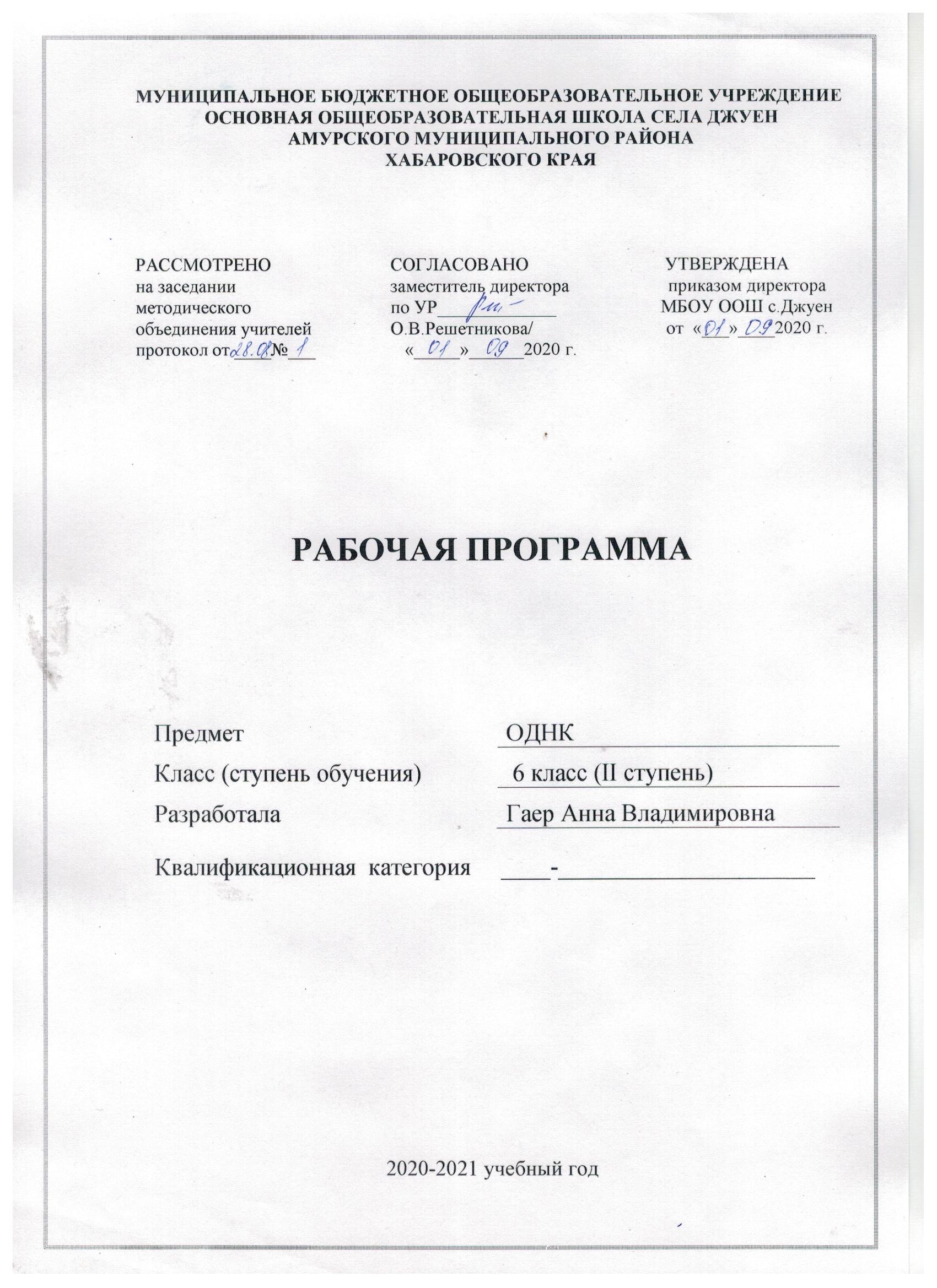 ПОЯСНИТЕЛЬНАЯ ЗАПИСКАРабочая программа учебного курса «Основы духовно-нравственной культуры народов России» (далее ОДНКНР) составлена на основе Федерального закона «Об образовании в Российской Федерации» от 29 декабря 2012 г. № 273-ФЗ, «Концепции духовно-нравственного развития и воспитания личности гражданина России», федерального государственного образовательного стандарта основного общего образования, информационных писем ‒ письмо Министерства образования и науки РФ от 25 мая 2015 г. № 08-761 «Об изучении предметных областей «Основы религиозных культур и светской этики» и «Основы духовно-нравственной культуры народов России». Учебный курс «Основы духовно-нравственной культуры народов России» является логическим продолжением комплексного учебного курса «Основы религиозных культур и светской этики».Общая характеристика учебного курса«Основы духовно-нравственной культуры народов России»Концептуальные основы программы. Курс  не должен рассматриваться в учебном процессе обособленно, в отрыве от других школьных предметов и создания единой научной картины мира. Программа курса «Основы духовно-нравственной культуры народов России» составлена авторами с учетом выстраивания горизонтальных связей между различными предметными областями, с учетом существующих программ по литературе, географии, изобразительному искусству, обществознания, историко-культурному стандарту. Благодаря введению нового курса обучающиеся получат системно-целостное представление о картине мира и духовном развитии народов России, общерелигиозных ценностях в основной школе. При разработке программы учтены возрастные особенности школьников, способы деятельности, присущие новому курсу, учебному опыту школьников созданию целостной картины мира при изучении курсов истории, литературы, обществознания, географии, мировой художественной культуры и других предметов основной школы, т. е. общим, метапредметным фундаментом для накопления культурологических знаний, формирования общекультурной эрудиции. Также в программе учтены возможности изучения регионального компонента. В то же время очевидна и внепредметная, внешкольная составляющая нового курса, его нацеленность на достижение результатов воспитания, оценить которые будет возможно в будущем и вне системы образования. То есть новый курс способен выполнять просветительскую функцию, быть развивающим предметом. Концепция духовно-нравственного развития и воспитания личности гражданина России одной ступеней духовно-нравственного развития и воспитания предполагает становление и развитие личности, принимающей традиции, ценности, особые формы культурно-исторической социальной и духовной жизни своего региона и страны. Результатом обучения должно стать пробуждение интереса к культуре народов России, сформированность таких личностных качеств, как толерантность, способность к равноправному объединению, сотрудничеству, взаимодействию. При этом следует понимать, что курс «Основы духовно-нравственной культуры народов России – это не просто новый предмет, не отдельная дисциплина – это непрерывный процесс становления мировосприятия, мироощущения, развитие сферы чувств, формирование мировоззрения. В процессе изучения данного курса у обучающихся углубляется осознание идеи, что общечеловеческие ценности (добро, справедливость, милосердие, честность и др.) являются продуктом развития взаимодействия традиционной культуры каждого народа и религиозных ценностей. Важно сформировать понимание того, что духовность человека можно трактовать как включающее в себя традиционные ценности, религиозные представления, культурно-исторические, этнические особенности и современные гуманистические идеалы. Основной целью изучения курса «Основы духовно-нравственной культуры народов России» является приобщение школьников к культурному, традиционному наследию народов нашей страны и их религии, к общечеловеческим ценностям предшествующих поколений, воспитание духовно-нравственного гражданина России, любящего свое Отечество, способного к нравственному совершенствованию и готового вести конструктивный диалог с представителями других культур и народов для общественного блага. Общая цель определяет задачи учебного курса: •	расширение и систематизация знаний и представлений учащихся о культуре и духовных традициях народов России, о нравственных ценностях; •	развитие информационной культуры учащихся (об источниках информации, её отборе и применении), возможностей для их активной самостоятельной познавательной деятельности; •	формирование представлений о традиционных религиях народов России, их роли в культуре, истории российского общества, мотивации к уважению своих собственных культурных и религиозных традиций; •	формирование основ морали, семейных ценностей, ориентированное на соизмерение своих поступков с нравственными идеалами, на осознание своих обязанностей перед семьёй, страной; •	воспитание патриотических чувств; уважения к истории, языку, культурным и религиозным традициям своего и других народов России, толерантное отношение к людям другой культуры; •	формирование гражданской идентичности, осознание своей принадлежности к народу, национальности, российской общности; •	воспитание гражданина, уважающего права и свободы других граждан, готового к межкультурному и межконфессиональному диалогу. Учебный курс «Основы духовно-нравственной культуры народов России» должен обеспечить знание основных норм морали, культурных традиций народов России, формирование представлений об исторической роли традиционных религий и гражданского общества в становлении Российской государственности. Учитывая региональные, национальные и этнокультурные особенности в рабочей программе предусмотрены формирование представлений культурных традиций населения Московской области. Исходя из этого, главной особенностью этого учебного предмета является представление культурообразующего содержания духовно- нравственного развития и воспитания. Именно культурообразующее «ядро» отражает все грани общекультурного, этического, религиозного содержания, ориентированного на потребности как религиозной, так и нерелигиозной части общества. В процессе обучения предполагается создать условия для формирования у школьников представлений о вкладе разных религий в становление культуры общества, о роли различных конфессий в воспитании у подрастающего поколения нравственных ценностей. 	Индивидуальная культура человека связывается не только с принадлежностью к определенному этносу и конфессии, а с пониманием величия накопленного человечеством культурного наследия, гордостью перед умом, честностью, порядочностью предшествующих поколений, с принятием ценностей, сформировавшихся на протяжении истории разных народов. Курс «Основы духовно-нравственной культуры народов России» является частью учебно-воспитательного процесса и тесно связан с содержанием других предметных областей, прежде всего, «Обществознания», «Литературы», «Истории», «Географии», «Искусства», «Технологии». Ведущие принципы организации обучения:Культурологический принцип – определяет возможности широкого ознакомления с различными сторонами культуры народов России: фольклором, декоративно-прикладным искусством, архитектурой, особенностями быта, праздниками, обрядами и традициями. Особое место в курсе занимает знакомство с религиозной культурой. Все это позволяет обеспечить благополучную адаптацию подростка в обществе и воспитать важнейшие нравственные качества гражданина многонационального государства – толератность, доброжелательность, эмпатию, гуманизм и др. Принцип природосообразности. Интерес подростков к окружающему миру, обществу позволяет приобщить их к философской стороне жизни. В этом случае предоставляемый материал должен вызвать эмоциональную реакцию, дающий возможность фиксировать образы и фактологическую сторону явления. Выявить зависимость культурно-традиционных особенностей от природных условий и окружающей среды. Принцип диалогичности. Реализация этого принципа создаст условия для коммуникативной деятельности путем обсуждения учебных текстов и проблемных ситуаций, проведения учебных диалогов, обучения в парах и группах. Принцип краеведения. Это принцип позволяет создавать возможность социализации в своей естественной среде, частью которой являются быт, традиции, этические нормы и нравственные правила, религиозная культура региона. При изучении культуры своего региона происходит осознание, что малая часть большого Отечества, окружающая культурна среда – один из элементов общероссийской культуры. Принцип поступательности обеспечивает постепенность, последовательность и перспективность обучения. При сохранении общей идеи курса содержание обучения углубляется и расширяется. Этот принцип обеспечивает преемственность между начальной, основной и средней школой.Ценностные ориентиры предметаПри знакомстве с основными ценностями культуры и религии народов России происходит осознание школьником себя как самоценной личности, формирование гражданской идентичности, патриотизма, толерантности и других нравственных качеств. Воспитание гражданственности, патриотизма, уважения к правам, свободам и обязанностям человека через формирование таких ценностей, как любовь к России, своему народу, своему краю; служение Отечеству. Восприятие существующего поликультурного мира; понимание личной и национальной свободы; формирования доверия к людям, институтам государства и гражданского общества. Воспитание нравственных чувств и этического сознания через присвоение таких ценностей, как: нравственный выбор; жизнь и смысл жизни; справедливость; милосердие; честь; достоинство; уважение к родителям, традициям, семейным и коллективным ценностям; уважение достоинства человека, равноправия, ответственность и чувство долга, свободы совести и вероисповедания. Место предмета в учебном планеВ соответствии с ФГОС ООО в учебный план МБОУ ООШ села Джуен введена предметная область «Основы духовно-нравственной культуры народов России». На изучение курса отводится 1 час в неделю, 34 часа в год.Планируемые результаты обученияИзучение предметной области ОДНКНР через одноименный учебный курс предполагает в соответствии с ФГОС ООО достижение обучающимися трёх групп результатов: личностных, метапредметных и предметных. Изучение ОДНКНР направлено на достижение обучающимися следующих личностных результатов: - в рамках воспитания российской гражданской идентичности: уважение к Отечеству, прошлому и настоящему многонационального народа России; осознание своей этнической принадлежности, знание культуры своего народа, своего края, основ культурного наследия народов России; усвоение традиционных ценностей многонационального российского общества; - уважительное и доброжелательное отношение к другому человеку, его культуре, вере, к культуре, религии, традициям, ценностям народов России; - осмысление социально-нравственного опыта предшествующих поколений, способность к определению своей позиции и ответственному поведению в современном обществе; - осознание значения семьи в жизни человека и общества, принятие ценности семейной жизни; - освоение гуманистических традиций и ценностей современного общества, уважение прав и свобод человека; - понимание культурного многообразия мира, уважение к культуре своего и других народов, толерантность. Метапредметные результаты отражают сформированность следующих умений: - умение определять понятия, создавать обобщения, устанавливать аналогии, классифицировать, самостоятельно выбирать основания для классификации, строить логическое рассуждение, умозаключение, делать выводы; - умение отбирать и использовать различные источники информации в соответствии с учебной задачей, смысловое чтение; - умение организовать учебное сотрудничество и совместную деятельность с учителем и сверстниками; работать индивидуально и в группе: находить общее решение и разрешать конфликты на основе согласования позиций и учета интересов; формулировать, аргументировать и отстаивать свое мнение. - осмысленно изучать многообразие моделей поведения, существующих в современном многокультурном, многонациональном, многоконфессиональном сообществе; - использование потенциала межпредметных связей курсов истории и географии расширит знания учащихся о закономерностях пространственной организации мира, закрепит умение оперировать статистическим и картографическим материалом; - формирование системы интегративных связей разных предметных областей значительно повысит коммуникативный потенциал процесса обучения, позволит учащимся на более высоком уровне освоить стилистические и образно- выразительные особенности языков народов России; - знание учащимися исторических основ процесса духовного творчества расширит их возможности при изучении курсов литературы, музыки и мировой художественной культуры, а так же духовно-нравственной культуры.Предметные результаты. - воспитание способности к духовному развитию, нравственному самосовершенствованию; воспитание веротерпимости, уважительного отношения к религиозным чувствам, взглядам людей или их отсутствию; - знание основных норм морали, нравственных, духовных идеалов, хранимых в культурных традициях народов России, готовность на их основе к сознательному самоограничению в поступках, поведении, расточительном потребительстве; - формирование представлений об основах светской этики, культуры традиционных религий, их роли в развитии культуры и истории России и человечества, в становлении гражданского общества и российской государственности; - понимание значения нравственности, веры и религии в жизни человека, семьи и общества; - формирование представлений об исторической роли традиционных религий и гражданского общества в становлении российской государственности.Содержание обучения6 классКультура народов России (34 часа)Раздел I. Путешествие по Уральскому Федеральному округу Введение в курс. Моя родина Россия Святой Урал-Батюшка − прародина славянских народов Древняя легенда об Ирийском Рае. Ирий – славянский ведический рай. Наскальные рисунки в пещерах Уральских гор. Наскальные изображения в Игнатьевской пещере. «Араслановская писаница» Курган: Позднепалеолитическая стоянка Шикаевка, Камышное, Утаган. Тюменск: находка у полуяновской деревни Байгара. Челябинская область: Богдановская, стоянка Троицкая на реке Уй, синташтинские памятники Синташта и Аркаим. Ханты-Мансийский автономный округ: палеолитическая стоянка Луговское Ненцы: Обдорский острог − ныне город Салехард. К хозяйке Медных гор Природные и рукотворные достопримечательности Уральского округа. Урал − малая родина сказочников (Петр Ершов, Сергей Аксаков и Павел Бажов). Челябинская область: «Между Европой и Азией» − музеи, национальный парк «Таганай». Курганская область: Далматовский Успенский монастырь. Тюменская область: Тобольский кремль. Ханты-Мансийск: культурно-туристический комплекс Археопарк. Екатеринбург: дом-музей Павла Бажова. Свердловская область: Верхотурский музей-заповедник, Невьянская башня, Свято-Троицкий собор, Храм-на-крови (место, где был убит последний российский император) и памятник Царской семье, Свято-Николаевский мужской монастырь, село Нижняя Синячиха - музей-заповедник древнего зодчества под открытым небом, буддийский монастырь Шад Тчуп Линг, где в уединении живут монахи. Традиции и обычаи крестьян Зауралья Влияние русского Севера на систему семейных обычаев. Декоративное оформление предметов. Виды женского рукоделия, свадебное убранство, Полотенца и филейные скатерти, портяны в подарок «украдкой», «гарусные» валенки. Хозяева рек, тайги и тундры: народы ханты и манси Ханты и манси. Многообразие природных условий на территории округа и его влияние на образ жизни. Чередования сезонных занятий. Мировозрение народов ханты и манси. Промысловый культ, культ предков, медведя, почитанием сверхъестественных сил природы, одухотворением её. Святилища. Три мира жизни – верхней, средний и нижний. Традиционный костюм. Обычаи и праздники: обычаи, связанные с отношением к природе, Вороний день, Медвежий праздник, праздником оленеводов, шаманские камлания, свадебные обряды. Особенности традиционного жилища народов Севера Традиционное жилище – чум. Форма жилища. Правила установки. Варианты чума в зависимости от времени года, назначения, особенностей конструкции. Главные элементы: печь − очаг, дверной вход, центральный внутренний шест. Эстетические традиции народных промыслов жителей Уральского округа Многовековая история народных промыслов на Урале. Каслинское литьё, искусство Златоустовской гравюры, резьба по камню, «бурачный» промысел, изделия из малахита, литьё самоваров, ювелирное искусство, лаковая роспись по металлу, текстильные изделия мастериц, уральские сундуки, прялки. Фестиваль ремесел «Живые традиции»: роспись на камнях Творческая мастерская. Роспись камня как вид искусства. Выбор материалов и инструментов. Грунтовка поверхности камня. Процесс росписи от анализа формы до воплощения творческого замысла. Нанесение силуэтов животных, людей или мотивов северного орнамента на фон камня. Раздел II. Путешествие по Дальневосточному Федеральному округу Здесь встречаются север и юг. Знакомьтесь, Дальневосточный Федеральный округ Дальневосточный федеральный округ − край контрастов, край разнообразной и поразительно богатой природы. Коренное население Дальнего Востока и Якутии. Еврейская автономная область. Национальная культура и обычаи. Этнографические музеи, мастерские народных художественных промыслов. Хабаровский край и Амурская область - уникальные и неповторимые места России Хабаровский край – часть большой территории России. Ерофей Павлович Хабаров − первый русский землепроходец. Культ медведя и медвежьи праздники у народов Приамурья. Казачество – особое военное сословие в царской России. Воссоединение с Россией. Хозяйственное освоение края. Основы бытового уклада: жилище, одежда, пища. Религиозные верования. Народное творчество дальневосточных казаков. Культура и быт чукотского и якутского народов Основное жилище: балаган, шатер-яранга, чум. Традиционная одежда. Основная пища. Верования и обряды. Наборы священных предметов: связка амулетов, бубен, прибор для добывания огня. Традиционные музыкальные инструменты. Шаманизм и семейно-родовой культ. Мифы, исторические предания, сказки народов Дальневосточного Федерального округа Представление о мире в якутских сказаниях: «Перелет птиц», «Как ветер к великой горе ходил». Чукотские мифы: «Образование пролива», «Шаман Тыкывак». Праздники народов Дальневосточного Федерального округа Особенность жизненного уклада, традиции, ритуальные праздники. Культово − магическая основа праздников: дни зимнего солнцестояния, праздник рождения телят, праздник "молодого оленя", день быка, обряд Благодарения, Праздник кита, Праздник моржа. Эстетические традиции народных промыслов жителей Дальневосточного Федерального округов Народные промыслы: косторезный промысел Республики Саха (Якутия), изготовлению деревянных скульптур, ковроткачество, изготовление этнической одежды, национальной игрушки, плетение из природных материалов. Промыслы по художественной обработке меха и кожи. Камчатское и Артемовское ковровое производство (Приморский край), объемная и рельефная резьба по камню, вышивка бисером, вышивка волосом. Фестиваль ремесел «Живые традиции»: амулеты и игрушки Творческая мастерская. Изготовление амулетов из кожсырья и меха как вид искусства. Выбор материалов и инструментов. (Кукла для вызывания ветра). Раздел III. Путешествие по Северо-Западному федеральному округу В земле наша правда, в земле наши корни. Величие Русского Севера Внутрирегиональные различия Северо-Западного федерального округа. Многонациональность населения. Неповторимая прелесть разнообразной природы Русского Севера. Историко-культурные и природные комплексы. Туристический маршрут «Серебряное кольцо России» Уникальные памятники истории и архитектуры древнерусских городов на северо-западе Российской Федерации. Серебряное кольцо России − конструкция из лучей-дорог, которые ведут в Санкт-Петербург. Уникальность и общие черты древних городов. Монастыри и церковные святыни Северо-Западного федерального округа Материальное и нематериальное культурное наследие коренных народов региона – русского, финно-угорских и самодийских: − место религиозного служения, и культурные и образовательные центры: Республика Карелия: Валаамский Спасо-Преображенский мужской монастырь, музей-заповедник «Кижи», Валаамский монастырь. Республики Коми: Стефановский собор. Архангельская область: Кафедральный собор Илии Пророка (Архангельск), Соловецкий Преображенский монастырь, Вологодская область: Кирилло-Белозерский монастырь, Михайло-Архангельский собор (Великий Устюг), Воскресенский собор и Собор Рождества Пресвятой Богородицы. Мурманская область: Церковь Успения в селе Варзуга, Свято-Никольский собор (Мурманск) Новгородская область: Новгородский кремль (Детинец) и Софийский Собор (Новгород). Псковская область: Псковский Кром. Ненецкий автономный округ: Церковь Благовещения в селе Несь. Дивный, холодный город Санкт-Петербург. «Северная Венеция» Уникальность архитектурного облика города. Дворцово-парковые ансамбли Петербурга и пригородов. Многочисленные историко-архитектурные памятники старины Санкт-Петербурга. Торжественная, строгая и лиричная красота достопримечательностей «Северной Венеции». Архитектурный ансамбль Дворцовой площади, величественный Воскресенский Новодевичий монастырь, Александро-Невская лавра, Петропавловская крепость, Исаакиевский и Казанский соборы. Музейный театральный, литературный Петербург. Семейные обряды и верования карел Особенности уклада карельских семей в прошлом. Нравственные правила жизни, передававшиеся из поколения в поколение: труд, уважительное отношение к родителям, старшим, к людям другой национальности, любовь к родному дому, родной земле. Важнейшие особенности большой семьи - совместное владение имуществом и коллективное участие в хозяйственно-бытовых делах. Обряды, верования. Приметы и запреты (строительство дома, охота, рыболовство, животноводство и земледелие, домашние ремесла). Элементы православной обрядности в структуре свадебного, родильного и погребально-поминального ритуалов. Эстетические традиции народных промыслов жителей северо-западного района: плетение кружев и вышивка Особенности народного узорного ткачества, набойки и художественной росписи тканей, кружевоплетения, художественных изделий из кожи и меха Изящество плетения кружев и вышивки жителей северо-западного района. Особые функции орнамента на одежде. Различия орнамента и узоров вышивки и тканей в отдельных частях северо-западного района (на севере − геометрические формы, а на юге − более причудливые, схожие с растительными). Центры православной духовности и народной традиционной культуры: Республика Карелия − художественные изделия с вышивкой (крестецкая «белая строчка»: постельное и столовое белье, женская одежда и декоративные изделия для интерьера), прядение, народные куклы. Республика Коми − валяная игрушка, художественные изделия из кожи и меха. Архангельская область – художественная роспись платков, прядение, валяная игрушка, куклы-скрутки. Вологодская область – кружевоплетение, художественных изделий с вышивкой, набойка, народное узорное ткачество (Череповец). Ленинградская область – кружевоплетение. Мурманская область − валяная игрушка, куклы-скрутки. Новгородская область − художественные изделия с вышивкой. Ненецкий АО – прядение, художественные изделия из кожи и меха. Эстетические традиции народных промыслов жителей северо-западного района: чернение, гончарное искусство, искусство резьбы и росписи по дереву Художественные изделия из бересты и плетённые художественные изделия, художественную обработку дерева резьбой, росписью и инкрустацией. Центры православной духовности и народной традиционной культуры: Республика Карелия – художественная обработка камня (Медвежьегорск), художественные изделия из бересты (Олонец). Республика Коми – художественные изделия из глины и керамики (Выльгорт), художественные изделия из кожи и меха (Инта), художественные изделия из бересты (Пажга), художественная обработка дерева, бересты и капа, камня, кожи и меха (Сыктывкар), художественная обработка дерева резьбой, инкрустацией, декоративной росписью и выжиганием (Ухта). Архангельская область - художественная резьба по кости и дереву; художественная обработка камня, глиняная игрушка; художественные изделия из глины (Каргополь, Вельск), художественная обработка металла (Кижма), художественная резьба по кости (Ломоносово), Мезень (поморские козули). Псковская область − гончары ваяют изделия из местных красных глин и творят сувениры из дерева. Великий Устюг − великоустюжское чернение по серебру (портсигары, подстаканники украшенные рисунками, тщательно выполненными чернью). Искусство русских поморов − искусством резьбы и росписи по дереву (расписные иконы, литые иконы и кресты, церковная утварь). Птица счастья («Поморский голубок») − символ семейного счастья и благополучия. Сакральное назначение голубя, связанное с образом Святого духа. Фестиваль ремесел «Живые традиции»: Вепская кукла Творческая мастерская. Изготовление текстильной народной Вепской куклы как вид искусства. Кукла − материальный защитник от любых напастей. Образ женского плодородия и зрелости. Обережные секреты куклы. Выбор материалов и инструментов. Праздник весеннего равноденствия Фольклорные традиции праздника: песни, духовные стихи и былины, игры. Весеннее равноденствие – астрономическое начало нового времени года. Особенности «языческой» и «шаманской» праздника. Сходство и различие в проведении праздничных обрядов жителей северо-западного района: встреча первых лучей весеннего солнца, разжигание большого магического костра, звуки варгана, барабанов, шаманского бубна, горловое пение, древний обряд «кормления духов через огонь». Встреча весны с плясками, с песнями, как начало Нового года. Раздел IV. Путешествие по Сибирскому Федеральному округу Сердце России - Сибирский Федеральный округ Историческая справка. Формирование народов Сибири. Хозяйство и общественный строй народов Сибири. Природоохранное, научно-исследовательское и эколого-просветительское значение природных заповедников и национальных парков Сибирского федерального округа. Отличие понятий: Заповедник, Национальный парк, заказник. Культовые места, буддистские святыни бурятов. Республика Алтай: Катунский биосферный заповедник, Тигирекский и Алтайский государственный заповедники; Республика Бурятия: Тункинский Национальный парк, Джергинский, Баргузинский и Байкальский заповедники; Республика Тыва: Азас Заповедник, Убсунурская Котловина Заповедник. Республика Хакасия: Хакасский Заповедник. Иркутская область: Байкало-Ленский и Витимский заповедники. Читинская область: Забайкальский национальный парк, Даурский Заповедник. Красноярский край: Саяно-Шушенский Заповедник, Большой Арктический заповедник, природный заповедник «Столбы», Национальный парк «Шушенский бор». Кемеровская область: Шорский Национальный парк, заповедник Кузнецкий Алатау. Читинская область: Сохондинский заповедник. По следам загадочных петроглифов Сибирские наскальные рисунки (петроглифы). Устойчивая связь древних памятников с живыми фольклорными традициями, шаманской идеологией бурятских племен. Памятники наскального искусства – взгляд в прошлое. Живая частица ушедших времен: экскурсии по музеям Этнографические коллекции коренных народов Сибири. Краеведческий музей имени М. Б. Шатилова − крупнейший музей на территории Томской области. Омский государственный историко-краеведческий музей − один из старейших музеев Сибири и России. Новосибирский государственный краеведческий музей. Загадочная Тува. История края Почитание родового, семейного очага, почитание и освящение кустарников и деревьев, духов - хозяев отдельных природных объектов – гор, озер, рек, тайги, культ огня. Семейные обычаи и традиции тувинцев; традиционные костюм и жилище тувинцев. Песенное искусство тувинцев. Многожанровый фольклор. Хакасия - земля курганов и менгиров История республики Хакасии. Духовное наследие традиций и культуры хакасов. Поклонение природе, уважение к старшим, забота о младших, взаимопомощь. Уникальность покрой и декора традиционной одежды хакасов. Религиозные атрибуты шамана: бубен «тÿÿр» с колотушкой «орба» и шаманский костюм. Забайкальский край. Буряты Жизнь, культура, обычаи коренного населения Забайкалья. Малая и большая (неразделенная) форма семьи бурят. Селения хуторского типа в составе улуса. Комплекс верований бурят. Особенность бурятского этноса. Основные жанры фольклора - мифы, легенды, предания, героический эпос («Гэсэр»), сказки, песни, загадки, пословицы и поговорки, эпические сказания - улигэры. Народные инструменты - струнные, духовые и ударные: бубен, хур, хучир, чанза, лимба, бичхур, сур. Буряты и их культура Традиции сагаалганского празднования в укреплении связи поколений и семейно-бытовых отношений. Популярные традиционные праздники бурят. Три обязательных тайлагана − весенний, летний и осенний. Ламаистские праздники − хуралы, устраиваемые при дацанах. Игры-состязания: борьба, стрельба из лука, конные скачки. Музыкальный фольклор, песни, танцы, горловое пение. Танец, объединяющий сердца − Ёхор. Этнокультурное своеобразие костюма и украшений в материальной культуре бурят. Традиции художественных ремесел. Фестиваль дружбы народов «Россия – наш общий дом!» Коллективное творческое дело. Подготовка и проведение общешкольного праздника: презентации народностей, проживающих на территории России (быт, культура, традиции, обычаи и т.д.). Учебно-тематический план6 классКалендарно-тематический план «Основы духовно-нравственной культуры народов России» 6 классКалендарно-тематический план «Основы духовно-нравственной культуры народов России»Культура народов России 6 классОПИСАНИЕ МАТЕРИАЛЬНО-ТЕХНИЧЕСКОГО ОБЕСПЕЧЕНИЯОБРАЗОВАТЕЛЬНОГО ПРОЦЕССА1. Виноградова Н.Ф., Власенко В.И., Поляков А.В. Основы духовно-нравственной культуры народов России.  М.: Издательский центр ВЕНТАНА-ГРАФ, 2015. 2.  Сахаров А.Н., Кочегаров К.А., Мухаметшин Р.М. / Под ред. Сахарова А.Н. Основы духовно-нравственной культуры народов России. Основы религиозных культур народов России. М.: Русское слово, 2013. 3. Студеникин М.Т. Основы духовно-нравственной культуры народов России. Основы светской этики. М.: Русское слово, 2014. 4. Ворожейкина Н.И., Заяц Д. В. Основы духовно-нравственной культуры народов России. Основы светской этики и мировых религиозных культур. М.: Издательство «Ассоциация XXI век», 2014. Рекомендуемые интернет-ресурсыКультура народов Россииhttp://tourizm31.ru https://russia.travel/brjanskaja/map/?LINK=9965&GROUP=rostur_locality https://russia.travel/vladimirskaja www.woolhome.ru http://visitvrn.ru/ https://russia.travel/ivanovskaja/places/292443/ http://visit-kaluga.ru/ https://russia.travel/kostromskaja/ https://russia.travel/kurskaja/ http://liptur.ru/photo/lipeckiy_kray_film_na_russkom_yazike?show=1 http://www.stsl.ru http://www.stsl.ru/streetview/ https://russia.travel/orlovskaja/ ИНФОРМАЦИОННО – КОММУНИКАТИВНЫЕ СРЕДСТВАМультимедийные обучающие  программыТренажёрные компьютерные программыЭКРАННО – ЗВУКОВЫЕ ПОСОБИЯСD / DVD – проигрывательКомпьютер с программным обеспечениемЭкспозиционный экран Мультимедийный проектор№п/пНаименование разделаКол-вочасовВведение1 часПутешествие по Уральскому округу7 часовПутешествие по Дальневосточному Федеральному округу7 часовПутешествие по Северо-Западному федеральному округу9 часовПутешествие по Сибирскому Федеральному округу10 часовИтогоИтого34 часа№ДатаДатаТема урокаКол-во часов№планфактТема урокаКол-во часов102.09Введение в курс. Моя родина -  Россия.1Раздел I. Путешествие по Уральскому округу  (7 часов)Раздел I. Путешествие по Уральскому округу  (7 часов)Раздел I. Путешествие по Уральскому округу  (7 часов)Раздел I. Путешествие по Уральскому округу  (7 часов)Раздел I. Путешествие по Уральскому округу  (7 часов)209.09Святой Урал-Батюшка - прародина славянских народов1316.09К хозяйке Медных гор1423.09Традиции и обычаи крестьян Зауралья1530.09Хозяева рек, тайги и тундры: народы ханты и манси1607.10Особенности традиционного жилища народов Севера1714.10Эстетические традиции народных промыслов жителей Уральского округа1821.10Фестиваль ремесел «Живые традиции»: роспись на камнях1Раздел II. Путешествие по Дальневосточному Федеральному округу  (7 часов)Раздел II. Путешествие по Дальневосточному Федеральному округу  (7 часов)Раздел II. Путешествие по Дальневосточному Федеральному округу  (7 часов)Раздел II. Путешествие по Дальневосточному Федеральному округу  (7 часов)Раздел II. Путешествие по Дальневосточному Федеральному округу  (7 часов)911.11Здесь встречаются север и юг. Знакомьтесь, Дальневосточный Федеральный округ11018.11Хабаровский край и Амурская область – уникальные и неповторимые места России.11125.11Культура и быт чукотского и якутского народов11202.12Мифы, исторические предания, сказки народов Дальневосточного Федерального округа11309.12Праздники народов Дальневосточного Федерального округа11416.12Традиции народных промыслов жителей Дальневосточного Федерального округов11523.12Фестиваль ремесел «Живые традиции»: амулеты и игрушки1Раздел III. Путешествие по Северо-Западному федеральному округу (9 часов)Раздел III. Путешествие по Северо-Западному федеральному округу (9 часов)Раздел III. Путешествие по Северо-Западному федеральному округу (9 часов)Раздел III. Путешествие по Северо-Западному федеральному округу (9 часов)Раздел III. Путешествие по Северо-Западному федеральному округу (9 часов)1613.01В земле наша правда, в земле наши корни. Величие Русского Севера11720.01Туристический маршрут «Серебряное кольцо России».11827.01Монастыри и церковные святыни Северо-Западного федерального округа.11903.02Дивный, холодный город Санкт-Петербург. «Северная Венеция».12010.02Семейные обряды и верования карел12117.02Эстетические традиции народных промыслов жителей северо-западного района: плетение кружев и вышивка.12224.02Эстетические традиции народных промыслов жителей северо-западного района: чернение, гончарное искусство, искусство резьбы и росписи по дереву.12303.03Фестиваль ремесел «Живые традиции»: Вепская кукла.12410.03Праздник весеннего равноденствия.1Раздел IV. Путешествие по Сибирскому Федеральному округу (10 часов)Раздел IV. Путешествие по Сибирскому Федеральному округу (10 часов)Раздел IV. Путешествие по Сибирскому Федеральному округу (10 часов)Раздел IV. Путешествие по Сибирскому Федеральному округу (10 часов)Раздел IV. Путешествие по Сибирскому Федеральному округу (10 часов)2517.03Сердце России - Сибирский Федеральный округ.126Алтай - «Золотые горы».127По следам загадочных петроглифов.128Живая частица ушедших времен: экскурсии по музеям.129Загадочная Тува130Хакасия - земля курганов и менгиров 131Забайкальский край132Буряты и их культура13334Фестиваль дружбы народов «Россия – наш общий дом!»2Итого 34 часа№ п/пДатаТема урокаХарактеристика основных видов деятельностиученикаОсновныепонятия темыПланируемые результаты(в соответствии с ФГОС)Планируемые результаты(в соответствии с ФГОС)Планируемые результаты(в соответствии с ФГОС)№ п/пДатаТема урокаХарактеристика основных видов деятельностиученикаОсновныепонятия темыПредметныерезультатыМетапредметныеЛичностные результатыВведение – 1 часВведение – 1 часВведение – 1 часВведение – 1 часВведение – 1 часВведение – 1 часВведение – 1 часВведение – 1 час1Введение в курс. Моя родина -  Россия.Знакомство с географическим положением федеральных округов России, формирование первоначальных представлений о многообразии природного и духовного мира Федеральных округов как части России.Родина, малая РодинаПриобщение к духовно - нравственным ценностям своего народа.Осознание целостности окружающего мира, расширение знаний о российской многонациональной культуре.Познавательные УУД: умение анализировать информацию, преобразовывать информацию из одной формы в другую, подбирать факты для характеристики объектаРегулятивные УУД: принятие и удержание цели и задач урока, умение организовать выполнение задач согласно инструкциям учителяКоммуникативные УУД: умение слушать учителя и отвечать на его вопросы, владение контекстной монологической речью.Формирование основ российской гражданской идентичности.Принятие правил работы в группе.Умение согласовывать свои действия с членами команды. Познавательный интерес к изучению курса.Раздел I. Путешествие по Уральскому округу - 8 часовРаздел I. Путешествие по Уральскому округу - 8 часовРаздел I. Путешествие по Уральскому округу - 8 часовРаздел I. Путешествие по Уральскому округу - 8 часовРаздел I. Путешествие по Уральскому округу - 8 часовРаздел I. Путешествие по Уральскому округу - 8 часовРаздел I. Путешествие по Уральскому округу - 8 часовРаздел I. Путешествие по Уральскому округу - 8 часов2Святой Урал-Батюшка - прародина славянских народовВосприятие и анализ информации об информации, которую несут наскальные рисунки в пещерах Уральских гор. Лаконично-выразительная красота уральских писаниц.Ирий, «Араслановская писаница», палеолитическая стоянка.Овладение понятийным аппаратом темы урока.Использование полученных знаний в продуктивной и преобразующей деятельности, способность к работе с информацией, представленной разными средствами;Познавательные УУД: умение воспроизводить информацию по памяти, давать определение понятий, искать, анализировать и систематизировать информацию.Регулятивные УУД:самостоятельно формулировать цели урока после предварительного обсуждения, совместно с учителем обнаруживать и формулировать учебную задачу.Коммуникативные УУД:доносить свою позицию до других людей: оформлять свои мысли в устной и письменной речи с учётом своих учебных и жизненных речевых ситуаций.Умение соблюдать дисциплину на уроке. Уважительное отношение к учителю. Воспитание уважительного отношения к своей стране, ее истории.Способность творчески перерабатывать учебную информацию.3К хозяйке Медных горВыполнение заданий, направленных на диагностику знаний, полученных на предыдущем уроке. Высказывание оценочных суждений о природных и рукотворных достопримечательностях Уральского округахрам, собор, дом-музей, музей-заповедник, буддийский монастырь.Формирование первоначальных представлений о достопримечательностях Уральского округа, их роли в духовных традициях народа Урала.Познавательные УУД: способность работать с информацией, представленной в разном виде и разнообразной форме; перерабатывать полученную информацию: делать выводы на основе обобщения знаний. Регулятивные УУД: Владение основами самоконтроля и самоанализа.Коммуникативные УУД: умение слушать учителя и отвечать на его вопросы, вступать в диалог, полно и точно выражать своим мыслиФормирование основ российской гражданской идентичности, чувства гордости за свою Родину, российский народ и историю России, осознание своей этнической и национальной принадлежности.4Традиции и обычаи крестьян ЗауральяУрок изучения нового материала, учащиеся изучают влияние русского Севера на систему семейных обычаев. Работа с текстом и иллюстрациями. Фиксация информации в различных знаковых системахженское рукоделие, свадебном убранство, древние символы в ткачестве, вышивкеРаскрытие духовно-нравственной стороны познания окружающего мира, через знакомство с традициями и бытом крестьян Зауралья.Познавательные УУД: добывать новые знания: извлекать информацию, представленную в разных формах (текст, таблица, схема, рисунок и др.)Регулятивные УУД:оценивать свою работу на уроке; анализируют эмоциональное состояние, полученное от успешной (неуспешной) деятельности на уроке.Коммуникативные УУД: умение высказывать собственное мнение в устной форме, обмениваться мнением, слушать друг друга.Формирование целостного мировоззрения, соответствующего современному уровню науки и общественной практики.5Хозяева рек, тайги и тундры: народы ханты и мансиБеседа, комментированное чтение, особенности промыслового культа, культа предков, медведя, почитания сверхъестественных сил природы в мировоззрении народов ханты и манси.святилища, культ, обычаи и праздники народов ханты и манси.Использование полученных знаний в продуктивной и преобразующей деятельности, способность к работе с информацией, представленной разными средствами.Познавательные УУД: умение давать определение понятий, работать с различными источниками информации, устанавливать причинно-следственные связи, делать выводыРегулятивные УУД:Овладение способностью принимать и сохранять цели и задачи учебной деятельности, поиска средств ее осуществленияКоммуникативные УУД: слушать других людей, рассматривать их точки зрения, относиться к ним с уважением, быть готовым изменить свою точку зрения.Формирование основ российской гражданской идентичности, понимания особой роли многонациональной России в современном мире, воспитание чувства гордости за свою Родину, российский народ и историю России, формирование ценностей многонационального российского общества.6Особенности традиционного жилища народов СевераАктуализация и формализация учащихся о знаний традиционном жилище народов Севера.чум, макодаси − отверстие в верхней части чума, симзы − центральный внутренний шест.Приобщение к духовно - нравственным ценностям своего народа, приобретение устойчивых представлений о назначения, особенностей конструкции северного жилищаПознавательные УУД: расширение кругозора и культурного опыта школьника, формирование умения воспринимать мир не только рационально, но и образно.Регулятивные УУД: умение определять цель и ставить задачи учебной деятельности, умение планировать свою деятельность и прогнозировать ее результаты, корректировать свои планы и действия.Коммуникативные УУД: владение монологической контекстной речью, умение слушать и отвечать на вопросы, высказывать свое мнение и интересоваться чужим.Развитие навыков сотрудничества со взрослыми и сверстниками в различных социальных ситуациях, умений не создавать конфликтов и находить выходы из спорных ситуаций.7Эстетические традиции народных промыслов жителей Уральского округаВосприятие и анализ информации о многовековой истории народных промыслов на Урале, их отличительных особенностях.каслинское литьё, скульптура Н.Лаверецкого «Россия», Златоустовская гравюра, мастера-каменотесы, искусство изготовления изделий из бересты, изделия из малахита, ювелирное искусство, самовары- сбитенники, кофейники, самовар-кухня, натропники –половики.Осознание значения искусства и творчества в личной и культурной самоидентификации личности, развитие эстетического, эмоционально-ценностного видения окружающего мира.Познавательные УУД: умение анализировать информацию, преобразовывать информацию из одной формы в другую, подбирать факты для характеристики объектаРегулятивные УУД: принятие и удержание цели и задач урока, умение организовать выполнение задач согласно инструкциям учителяКоммуникативные УУД: умение слушать учителя и отвечать на его вопросы, владение контекстной монологической речью.Формирование коммуникативной компетентности в общении и сотрудничестве со сверстниками, взрослыми в процессе образовательной, творческой деятельности.8-9Фестиваль ремесел «Живые традиции»: роспись на камняхИзвлечение информации из различных опорных схем и технологических карт. Развитие навыков выражения в форме, цветовом решении, черты национального своеобразия.грунтовка, орнамент, мотив, силуэтПриобретение опыта создания художественного образа в разных видах и жанрах визуально-пространственных искусств.Познавательные УУД: расширение кругозора и культурного опыта школьника, формирование умения воспринимать мир не только рационально, но и образно.Регулятивные УУД: умение определять цель и ставить задачи учебной деятельности, умение планировать свою деятельность и прогнозировать ее результаты, корректировать свои планы и действия.Коммуникативные УУД: владение монологической контекстной речью, умение слушать и отвечать на вопросы, высказывать свое мнение и интересоваться чужим.Развитие эстетического сознания через освоение художественного наследия народов России и мира, творческой деятельности эстетического характера.Раздел II. Путешествие по Дальневосточному Федеральному округу – 7 часовРаздел II. Путешествие по Дальневосточному Федеральному округу – 7 часовРаздел II. Путешествие по Дальневосточному Федеральному округу – 7 часовРаздел II. Путешествие по Дальневосточному Федеральному округу – 7 часовРаздел II. Путешествие по Дальневосточному Федеральному округу – 7 часовРаздел II. Путешествие по Дальневосточному Федеральному округу – 7 часовРаздел II. Путешествие по Дальневосточному Федеральному округу – 7 часовРаздел II. Путешествие по Дальневосточному Федеральному округу – 7 часов10Здесь встречаются север и юг. Знакомьтесь, Дальневосточный Федеральный округВосприятие и анализ информации, сообщаемой учителем, составление плана виртуальной экскурсии, работа с картой.достопримечательные места; коренные народы: нанайцы, негидальцы, нивхи, орочи, удэгейцы, ульчи, эвенки, эвены; культурное наследие, народная культура, национальная идентичность; национально-культурные традиции народов; национальные села; памятники наскального искусства.Формирование основ российской гражданской идентичности, понимания особой роли многонациональной России в современном мире; воспитание чувства гордости за свою Родину, российский народ и историю России; формирование ценностей многонационального российского общества.Познавательные УУД: умение анализировать информацию, представлять информацию в наглядно-символической форме, делать выводыРегулятивные УУД: принятие и удержание цели и задач урока, умение организовать выполнение задач согласно инструкциям учителяКоммуникативные УУД: умение слушать учителя и отвечать на его вопросы, сообщать конкретное содержание в устной формеФормирование осознанного, уважительного и доброжелательного отношения к другому человеку, его мнению, мировоззрению, культуре, языку, вере, гражданской позиции, к истории, культуре, религии, традициям, языкам, ценностям народов России и народов мира.Принятие правил поведения и работы на уроках. Ответственное отношение к учению.11Хабаровский край и Амурская область– уникальные и неповторимые места России.Защита презентаций. Участие в обсуждении. Составление тезисовкладбище динозавров; медвежьи праздники; казачество; Е.П.Хабаров.Использование полученных знаний в продуктивной и преобразующей деятельности; способность к работе с информацией, представленной разными средствами;расширение кругозора и культурного опыта школьника, формирование умения воспринимать мир не только рационально, но и образно.Познавательные УУД: умение анализировать информацию, преобразовывать информацию из одной формы в другую, подбирать факты для характеристики объектаРегулятивные УУД: принятие и удержание цели и задач урока, умение организовать выполнение задач согласно инструкциям учителяКоммуникативные УУД: умение слушать учителя и отвечать на его вопросы, владение контекстной монологической речьюУмение соблюдать дисциплину на уроке. Уважительное отношение к учителю. Познавательный интерес к истории религий. Способность творчески перерабатывать учебную информацию.12Культура и быт чукотского и якутского народовРабота с иллюстративнымматериалом. Осознает познавательную задачу, читает и слушает, извлекает нужную информацию, а также самостоятельно находит ее в представленных материалах.шаманы, шаманизм; тотем, анимизм; бубен, варган; чум, яранга, юрта, балаган.Осознание целостности окружающего мира, расширение знаний о российской многонациональной культуре, особенностях культуры и быта народов России.Познавательные УУД: способность работать с информацией, представленной в разном виде и разнообразной форме; умение воспроизводить информацию по памяти, давать определение понятий, работать с различными источниками информации, устанавливать причинно-следственные связи, делать выводыРегулятивные УУД: принятие и удержание цели и задач урока, умение организовать выполнение задач согласно инструкциям учителя. Владение основами самоконтроля и самоанализа.Коммуникативные УУД: умение слушать учителя и отвечать на его вопросы, вступать в диалог, полно и точно выражать своим мыслиПознавательный интерес к истории религий. Ценностное отношение к истории народов России.Освоение социальных норм, правил поведения с учетом этнокультурных ценностей; формирование целостного мировоззрения, соответствующего духовному многообразию современного мира.13Мифы, исторические предания, сказки народов Дальневосточного Федерального округаСамостоятельная работа систочниками информации.миф, сказание, предание; олонхо; топонимические мифыРасширение знаний о российской многонациональной культуре.Познавательные УУД: умение работать с разными источниками информации, анализировать и структурировать информацию, устанавливать причинно-следственные связи.Регулятивные УУД: принятие и удержание цели и задач урока, умение организовать выполнение задач согласно инструкциям учителя. Владение основами самоконтроля и самоанализа.Коммуникативные УУД: умение планировать общие способы работы, распределять функции между членами группы, сотрудничать, обмениваться информацией.Способность выбирать целевые и смысловые установки своей деятельности. Умение соблюдать дисциплину на уроке. Принятие правил работы в группе. Умение согласовывать свои действия с членами группы.Формирование целостного мировоззрения, соответствующего современному уровню науки и общественной практики.14Праздники народов Дальневосточного Федерального округаОсознает познавательную задачу, читает и слушает, извлекает нужную информацию, а также самостоятельно находит ее в представленных материалах. Составление тезисовКильвей (праздник молодого оленя), Ульвев (праздник жилища и летнего стойбища) , Вылгыкоранмат  (праздник подготовки к зиме, забой оленей), обряд Благодарения. Ысыах (праздник лета).Определять и формулировать цель своей деятельности, решаемую проблему, поставленную задачу. Строить предположения, прогнозировать круг возможных действийПознавательные УУД: умение воспроизводить информацию по памяти, давать определение понятий, искать, анализировать и систематизировать информацию, описывать события, строить речевые высказывания в устной и письменной форме, делать выводы. Совершенствование навыков ознакомительного, изучающего, усваивающего поискового чтения.Регулятивные УУД: умение определять цель и ставить задачи учебной деятельности, умение планировать свою деятельность и прогнозировать ее результаты, корректировать свои планы и действия.Коммуникативные УУД: владение монологической контекстной речью, умение слушать и отвечать на вопросы, высказывать свое мнение и интересоваться чужим.Формирование осознанного, уважительного и доброжелательного отношения к другому человеку, его мнению, мировоззрению, культуре, языку, вере, гражданской позиции, к истории, культуре, религии, традициям, языкам, ценностям народов России и народов мира15Традиции народных промыслов жителей Дальневосточного Федерального округовЗащита творческих работ; составление плана.народные художественные промыслы и ремёсла, декоративно-прикладное искусство.Умение определять понятия, создавать обобщения, устанавливать аналогии, классифицировать, самостоятельно выбирать основания и критерии для классификации.Познавательные УУД: умение воспроизводить информацию по памяти, давать определение понятий, искать, анализировать и систематизировать информацию, описывать события, строить речевые высказывания в устной и письменной форме, делать выводы. Совершенствование навыков поискового чтения, структурирования текстов.Регулятивные УУД: умение определять цель и ставить задачи учебной деятельности, умение планировать свою деятельность и прогнозировать ее результаты, корректировать свои планы и действия. Оценивать результаты своей работыКоммуникативные УУД: владение монологической контекстной речью, умение слушать и отвечать на вопросы, высказывать свое мнение и интересоваться чужим.Формирование коммуникативной компетентности в общении и сотрудничестве со сверстникамиСпособность выбирать целевые и смысловые установки своей деятельности. Стремление к установлению взаимопонимания с учителем и одноклассниками. Принятие правил работы в группе.Формирование уважительного и доброжелательного отношения к другому человеку. Уважительное отношение к чужому мнению. Осознание исторической роли иудаизма на культуру.16Фестиваль ремесел «Живые традиции»: амулеты и игрушкиРабота над проектом. Изготовление по шаблону.амулет, талисман, сувенир.Постановка и формулирование проблемы, самостоятельное создание алгоритмов деятельности при решении проблем творческого и поискового характераПознавательные УУД: добывать новые знания: извлекать информацию, представленную в разных формах (текст, таблица, схема, рисунок и др.)Регулятивные УУД: умение оценивать правильность выполнения учебной задачи, собственные возможности её решения;Коммуникативные УУД: умение строить логическое рассуждение, умозаключение (индуктивное, дедуктивное и по аналогии) и делать выводы.Формирование ответственного отношения к учению, готовности и способности обучающихся к саморазвитию и самообразованию на основе мотивации к обучению и познаниюРаздел III. Путешествие по Северо-Западному федеральному округу (9 часов)Раздел III. Путешествие по Северо-Западному федеральному округу (9 часов)Раздел III. Путешествие по Северо-Западному федеральному округу (9 часов)Раздел III. Путешествие по Северо-Западному федеральному округу (9 часов)Раздел III. Путешествие по Северо-Западному федеральному округу (9 часов)Раздел III. Путешествие по Северо-Западному федеральному округу (9 часов)Раздел III. Путешествие по Северо-Западному федеральному округу (9 часов)Раздел III. Путешествие по Северо-Западному федеральному округу (9 часов)17В земле наша правда, в земле наши корни. Величие Русского СевераЗнакомство с географическим положением Северо-Западному федеральному округу, формирование первоначальных представлений о многообразии природного и духовного мира.этнические группы, карелы, финны, вепсы, эльменцы, гора Воттоваара, водопад Киваккакоски, сейды − древние святилища саамов, каменные лабиринты, часовня Георгия Змееборца.Приобщение к духовно - нравственным ценностям своего народа.Осознание целостности окружающего мира, расширение знаний о российской многонациональной культуре.Познавательные УУД: умение анализировать информацию, преобразовывать информацию из одной формы в другую, подбирать факты для характеристики объектаРегулятивные УУД: принятие и удержание цели и задач урока, умение организовать выполнение задач согласно инструкциям учителяКоммуникативные УУД: умение слушать учителя и отвечать на его вопросы, владение контекстной монологической речью.Формирование основ российской гражданской идентичности.Принятие правил работы в группе.Умение согласовывать свои действия с членами18Туристический маршрут «Серебряное кольцо России».Восприятие и анализ информации об уникальных памятниках истории и архитектуры древнерусских городов на северо-западе Российской Федерации Лаконично-выразительная красота архитектурных шедевров.кремли и крепости, соборы и монастыри, дворцы и усадьбы, фабричные и заводские корпуса, набережныеОвладение понятийным аппаратом темы урока.Использование полученных знаний в продуктивной и преобразующей деятельности, способность к работе с информацией, представленной разными средствами;Познавательные УУД: расширение кругозора и культурного опыта школьника, формирование умения воспринимать мир не только рационально, но и образно.Регулятивные УУД: умение определять цель и ставить задачи учебной деятельности, умение планировать свою деятельность и прогнозировать ее результаты, корректировать свои планы и действия.Коммуникативные УУД: владение монологической контекстной речью, умение слушать и отвечать на вопросы, высказывать свое мнение и интересоваться чужим.Умение соблюдать дисциплину на уроке. Уважительное отношение к учителю. Воспитание уважительного отношения к своей стране, ее истории.Способность творчески перерабатывать учебную информацию.19Монастыри и церковные святыни Северо-Западного федерального округа.Урок изучения нового материала, материальное и нематериальное культурное наследие коренных народов региона – русского, финно-угорских и самодийских. Работа с текстом и иллюстрациями. Фиксация информации в различных знаковых системах.этнографический музей, заповедник, кремль (детинец), собор, церковь, монастырь, музей-заповедник «Кижи», Валаамский монастырь.Формирование первоначальных представлений о достопримечательностях Северо-Западного федерального округа, их роли в духовных традициях народа.Познавательные УУД: умение воспроизводить информацию по памяти, давать определение понятий, искать, анализировать и систематизировать информацию.Регулятивные УУД:самостоятельно формулировать цели урока после предварительного обсуждения, совместно с учителем обнаруживать и формулировать учебную задачу.Коммуникативные УУД: доносить свою позицию до других людей: оформлять свои мысли в устной и письменной речи с учётом своих учебных и жизненных речевых ситуаций.Формирование основ российской гражданской идентичности, чувства гордости за свою Родину, российский народ и историю России, осознание своей этнической и национальной принадлежности.20Дивный, холодный город Санкт-Петербург. «Северная Венеция».Выполнение заданий, направленных на диагностику знаний. Высказывание оценочных суждений о историко-архитектурных памятниках старины Санкт-Петербурга.архитектурный ансамбль, Фонтанка, Мойка, канал Грибоедова, Эрмитаж, Русский музей, Музей истории города, Мариинский театр.Раскрытие духовно-нравственной стороны познания окружающего мира, через знакомство с Архитектурный ансамбли Санкт-Петербурга.Познавательные УУД: умение давать определение понятий, работать с различными источниками информации, устанавливать причинно-следственные связи, делать выводыРегулятивные УУД:Овладение способностью принимать и сохранять цели и задачи учебной деятельности, поиска средств ее осуществленияКоммуникативные УУД: слушать других людей, рассматривать их точки зрения, относиться к ним с уважением, быть готовым изменить свою точку зрения.Формирование целостного мировоззрения, соответствующего современному уровню науки и общественной практики21Семейные обряды и верования карелБеседа, комментированное чтение, особенности промыслового культа, культа предков, медведя, почитания сверхъестественных сил природы в мировоззрении народов.традиция гостьбы, свадебные ритуалы: обряд «оберегания», осыпание зерном, обычай первого выгона скота, очистительная сила огня, элементы православной обрядностиИспользование полученных знаний в продуктивной и преобразующей деятельности, способность к работе с информацией, представленной разными средствами.Познавательные УУД: способность работать с информацией, представленной в разном виде и разнообразной форме; перерабатывать полученную информацию: делать выводы на основе обобщения знаний. Регулятивные УУД: Владение основами самоконтроля и самоанализа.Коммуникативные УУД: умение слушать учителя и отвечать на его вопросы, вступать в диалог, полно и точно выражать своим мысли.Формирование основ российской гражданской идентичности, понимания особой роли многонациональной России в современном мире, воспитание чувства гордости за свою Родину, российский народ и историю России, формирование ценностей многонационального российского общества.22Эстетические традиции народных промыслов жителей северо-западного района: плетение кружев и вышивка.Актуализация и формализация знаний учащихся об особенностях уклада карельских семей.Восприятие и анализ информации о центрах православной духовности и народной традиционной культуры жителей северо-западного районаорнамент, оберег, вышивка, ткачество, прядение, кружевоплетение, валяная игрушка, куклы-скрутки, Вепская народная тряпичная Кукла-кормилка (Хозяюшка).Приобщение к духовно - нравственным ценностям своего народа, приобретение устойчивых представлений об обрядах и верованияхПознавательные УУД: добывать новые знания: извлекать информацию, представленную в разных формах (текст, таблица, схема, рисунок и др.)Регулятивные УУД:оценивать свою работу на уроке; анализируют эмоциональное состояние, полученное от успешной (неуспешной) деятельности на уроке.Коммуникативные УУД: умение высказывать собственное мнение в устной форме, обмениваться мнением, слушать друг друга.Развитие навыков сотрудничества со взрослыми и сверстниками в различных социальных ситуациях, умений не создавать конфликтов и находить выходы из спорных ситуаций.23Эстетические традиции народных промыслов жителей северо-западного района: чернение, гончарное искусство, искусство резьбы и росписи по дереву.Актуализация и формализация знаний учащихся об особенностях уклада карельских семей.Восприятие и анализ информации о центрах православной духовности и народной традиционной культуры жителей северо-западного районаплетение из бересты: лапти, заплечный короб, кужонка, деревянные игрушки: фигурки бабы, коня, щепная «Птица счастья», (Северная птица, Архангельская птица, деревянная птица, Поморский голубок), посуда из капа: скобкари, братины, ковши, чары, солонки, чернение по серебру, каргопольская глиняная игрушкаОсознание значения искусства и творчества в личной и культурной самоидентификации личности, развитие эстетического, эмоционально-ценностного видения окружающего мираПознавательные УУД: умение анализировать информацию, преобразовывать информацию из одной формы в другую, подбирать факты для характеристики объектаРегулятивные УУД: принятие и удержание цели и задач урока, умение организовать выполнение задач согласно инструкциям учителяКоммуникативные УУД: умение слушать учителя и отвечать на его вопросы, владение контекстной монологической речью.Формирование коммуникативной компетентности в общении и сотрудничестве со сверстниками, взрослыми в процессе образовательной, творческой деятельности24Фестиваль ремесел «Живые традиции»: Вепская кукла.Извлечение информации из различных опорных схем и технологических карт. Развитие навыков выражения в форме, цветовом решении, черты национального своеобразия.Творческая мастерская. Изготовление обрядовой куклы как вид искусства. Выбор материалов и инструментов. Технология изготовления обрядовой куклы.Приобретение опыта создания художественного образа в разных видах и жанрах визуально-пространственных искусств.Познавательные УУД: расширение кругозора и культурного опыта школьника, формирование умения воспринимать мир не только рационально, но и образно.Регулятивные УУД: умение определять цель и ставить задачи учебной деятельности, умение планировать свою деятельность и прогнозировать ее результаты, корректировать свои планы и действия.Коммуникативные УУД: владение монологической контекстной речью, умение слушать и отвечать на вопросы, высказывать свое мнение и интересоваться чужим.Развитие эстетического сознания через освоение художественного наследия народов России и мира, творческой деятельности эстетического характера.25Праздник весеннего равноденствия.Моделирование ситуаций, требующих соблюдения обычаев и традиций. Умение народных мастеровВесенний излом, старинные обряды Комоедицы, Велес − звериный Бог, «медвежьи пляски», кулачные бои и конные ристалища, магический костер, чествование молодожёнов, обрядовое печенье «козульки», Масленица (Мара, Морена, Марушка).Приобретение опыта создания атмосферы праздничного действа, живого общения и красотыПознавательные УУД: умение воспроизводить информацию по памяти, давать определение понятий, искать, анализировать и систематизировать информацию.Регулятивные УУД:самостоятельно формулировать цели урока после предварительного обсуждения, совместно с учителем обнаруживать и формулировать учебную задачу.Коммуникативные УУД: доносить свою позицию до других людей: оформлять свои мысли в устной и письменной речи с учётом своих учебных и жизненных речевых ситуаций.Формирование уважительного отношения к иному мнению, истории и культуре других народов, осознание своей этнической и национальной принадлежностиРаздел IV. Путешествие по Сибирскому Федеральному округу (8 часов)Раздел IV. Путешествие по Сибирскому Федеральному округу (8 часов)Раздел IV. Путешествие по Сибирскому Федеральному округу (8 часов)Раздел IV. Путешествие по Сибирскому Федеральному округу (8 часов)Раздел IV. Путешествие по Сибирскому Федеральному округу (8 часов)Раздел IV. Путешествие по Сибирскому Федеральному округу (8 часов)Раздел IV. Путешествие по Сибирскому Федеральному округу (8 часов)Раздел IV. Путешествие по Сибирскому Федеральному округу (8 часов)26Сердце России - Сибирский Федеральный округ.Восприятие и оценка информации, представленной в презентации. Выделение главной мысли рассказа учителя, осознает познавательную задачу, читает и слушает, извлекает нужную информацию, а также самостоятельно находит ее в дополнительных источниках.заповедник, Национальный парк, заказник, лесные экосистемы, Ининский «сад камней», термальные источники, карстовые пещеры, Ушканьи острова, Кругобайкальская железная дорога − «золотая пряжкой стального пояса России»Определять и формулировать цель своей деятельности, решаемую проблему, поставленную задачу. Строить предположения, прогнозировать круг возможных действий.Познавательные УУД: расширение кругозора и культурного опыта школьника, формирование умения воспринимать мир не только рационально, но и образно.Регулятивные УУД: принятие и удержание цели и задач урока, умение организовать выполнение задач согласно инструкциям учителяКоммуникативные УУД:Умение слушать учителя и отвечать на его вопросы, сообщать конкретное содержание в устной формеСопоставлять своё мнение с мнениями других людей, находить полезную для себя информацию в их позициях и высказываниях27Алтай - «Золотые горы».Оценка информации, представленной в рассказе учителя, осознает познавательную задачу, читает и слушает, извлекает нужную информацию, а также самостоятельно находит ее в дополнительных источниках.Культовые места бурятского населения: «обо» - каменные туры на перевалах, у дорог, «сэргэ» − шаманские коновязи, «тайлаганы» - коллективные жертвоприношения духам местности, буддистская ступа, буддийский дацанОпределять и формулировать цель своей деятельности, решаемую проблему, поставленную задачу. Строить предположения, прогнозировать круг возможных действий.Познавательные УУД: умение анализировать информацию, преобразовывать информацию из одной формы в другую, подбирать факты для характеристики объектаРегулятивные УУД: принятие и удержание цели и задач урока, умение организовать выполнение задач согласно инструкциям учителяКоммуникативные УУД: умение слушать учителя и отвечать на его вопросы, владение контекстной монологической речью.Развитие навыков сотрудничества,интеграции умений работать в группе.28По следам загадочных петроглифов.Работа с иллюстративнымматериалом,  самостоятельная работа с источниками информации.петроглифы, комплекс петроглифов Калбак-Таш (Республика Алтай), утес Саган-Заба (Байкал), антропоморфные фигуры, личины, роженицы, синкретические образы хищников и различных животных, солярные символы и знаки, Шишкинские, Томские, Шалаболинские писаницы.Сформированность первоначальных представлений о роли изобразительного искусства в жизни человека, его роли в духовно-нравственном развитии человекаПознавательные УУД: расширение кругозора и культурного опыта школьника, формирование умения воспринимать мир не только рационально, но и образно.Регулятивные УУД: принятие и удержание цели и задач урока, умение организовать выполнение задач согласно инструкциям учителяКоммуникативные УУД: умение слушать учителя и отвечать на его вопросы, сообщать конкретное содержание в устной формеСтремление к установлению взаимопонимания с учителем и одноклассниками. Принятие правил работы в группе.Формирование уважительного и доброжелательного отношения к другому человеку. Уважительное отношение к чужому мнению. 29Живая частица ушедших времен: экскурсии по музеям.Восприятие и оценка информации, представленной в презентации. Выделение главной мысли рассказа учителя, осознает познавательную задачу, читает и слушает, извлекает нужную информацию, а также самостоятельно находит ее в дополнительных источниках.архив, научная библиотека, реставрационные мастерские, планетарий, Музей Солнца в Новосибирске, Музей-усадьба В.И.Сурикова, Музей изобразительных искусств имени М.А. ВрубеляСформированность уважительного отношения к России, родному краю, своей семье, истории, культуре, природе нашей страны, её современной жизни;Познавательные УУД:Умение определять понятия, создавать обобщения, устанавливать аналогии, строить логическое рассуждение, умозаключение.Регулятивные УУД: принятие и удержание цели и задач урока, умение организовать выполнение задач согласно инструкциям учителя. Владение основами самоконтроля и самоанализа.Коммуникативные УУД: умение слушать учителя и отвечать на его вопросы, вступать в диалог, полно и точно выражать своим мыслиФормирование целостного, социально ориентированного взгляда на мир в его органичном единстве и разнообразии природы, народов, культур и религий.30Загадочная ТуваРабота с иллюстративнымматериалом, самостоятельная работа с источниками информации, осознает познавательную задачу, читает и слушает, извлекает нужную информацию, а также самостоятельно находит ее в дополнительных источниках.хакасский календарь «мучел» (двенадцатилетний цикл), эпос, сказки, пословицы, погoворки, загадки, частушки, йерээл (благoпожелания), алгыш (восхваления), каргыш (заклинания).Готовность к нравственному самосовершенствованию, духовному саморазвитиюПознавательные УУД: умение воспроизводить информацию по памяти, давать определение понятий, искать, анализировать и систематизировать информацию, описывать события, строить речевые высказывания в устной и письменной форме, делать выводы. Совершенствование навыков поискового чтения, структурирования текстов.Регулятивные УУД: умение определять цель и ставить задачи учебной деятельности, умение планировать свою деятельность и прогнозировать ее результаты, корректировать свои планы и действия. Оценивать результаты своей работыКоммуникативные УУД: владение монологической контекстной речью, умение слушать и отвечать на вопросы, высказывать свое мнение и интересоваться чужим.Формирование целостного, социально ориентированного взгляда на мир в его органичном единстве и разнообразии природы, народов, культур и религий; формирование уважительного отношения к иному мнению, истории и культуре других народов31Хакасия - земля курганов и менгиров Работа с иллюстративнымматериалом,  самостоятельная работа с источниками информации, осознает познавательную задачу, читает и слушает, извлекает нужную информацию, а также самостоятельно находит ее в дополнительных источниках.курганы, менгиры, орнамент, горловое пение «хоомей», национальная борьба «Хуреш», и резьба по камню, праздники «Тун Пайрам», «Тун айран», «Чыл Пазы»Сформированность уважительного отношения к России, родному краю, своей семье, истории, культуре, природе нашей страны, её современной жизни;Познавательные УУД: умение воспроизводить информацию по памяти, давать определение понятий, работать с различными источниками информации, устанавливать причинно-следственные связи, делать выводыРегулятивные УУД:Овладение способностью принимать и сохранять цели и задачи учебной деятельности, поиска средств ее осуществленияКоммуникативные УУД: умение слушать учителя и отвечать на его вопросы, вступать в диалог, полно и точно выражать своим мыслиГотовность слушать собеседника и вести диалог, готовность признавать возможность существования различных точек зрения и права каждого иметь свою; выражать своё мнение и аргументировать свою точку зрения; а также с уважением воспринимать другие точки зрения.32Забайкальский крайВосприятие и оценка информации, представленной в презентации. Выделение главной мысли рассказа учителя, работа с иллюстративным материаломподвижное жилище — юрта, служители культа (ламы), буддийские кумирни (дуганы), молебен, жертвоприношения, героический эпос («Гэсэр»), эпические сказания – улигэрыСформированность уважительного отношения к России, родному краю, своей семье, истории, культуре, природе нашей страны, её современной жизниПознавательные УУД: способность работать с информацией, представленной в разном виде и разнообразной форме; умение воспроизводить информацию по памяти, давать определение понятий, работать с различными источниками информации, устанавливать причинно-следственные связи, делать выводыРегулятивные УУД: принятие и удержание цели и задач урока, умение организовать выполнение задач согласно инструкциям учителя. Владение основами самоконтроля и самоанализа.Коммуникативные УУД: умение слушать учителя и отвечать на его вопросы, вступать в диалог, полно и точно выражать своим мысли.Формирование эстетических потребностей, ценностей и чувств;развитие этических чувств, доброжелательности и эмоционально-нравственной отзывчивости, понимания и сопереживания чувствам других людей33Буряты и их культураРабота с иллюстративнымматериаломсамостоятельная работа систочниками информации.читает и слушает, извлекает нужную информацию, а также самостоятельно находит ее в дополнительных источниках.праздники: «Майдари», «Цам», «Белый месяц» (цагаан сар), «Цагаалган» (Новый Год), «Сагалгаан», «Сурхарбан», круговой танец Ёхор, кузнечное и ювелирное дело, искусство плетения гобеленов из конского волоса.Сформированность уважительного отношения к России, родному краю, своей семье, истории, культуре, природе нашей страны, её современной жизниПознавательные УУД: добывать новые знания: извлекать информацию, представленную в разных формах (текст, таблица, схема, рисунок и др.)Перерабатывать полученную информацию: делать выводы на основе обобщения знаний. Регулятивные УУД:самостоятельно формулировать цели урока после предварительного обсуждения , совместно с учителем обнаруживать и формулировать учебную задачу.Коммуникативные УУД: доносить свою позицию до других людей: оформлять свои мысли в устной и письменной речи с учётом своих учебных и жизненных речевых ситуаций; слушать других людей, рассматривать их точки зрения, относиться к ним с уважением, быть готовым изменить свою точку зрения.Формирование эстетических потребностей, ценностей и чувств;развитие этических чувств, доброжелательности и эмоционально-нравственной отзывчивости, понимания и сопереживания чувствам других людей34-35Фестиваль дружбы народов «Россия – наш общий дом!»Защита проектовментальность, толерантность, обычаи, традиции, национальная культура.Сформированность уважительного отношения к России, родному краю, своей семье, истории, культуре, природе нашей страны, её современной жизниПознавательные УУД: добывать новые знания: извлекать информацию, представленную в разных формах (текст, таблица, схема, рисунок и др.)Перерабатывать полученную информацию: делать выводы на основе обобщения знаний. Регулятивные УУД:самостоятельно формулировать цели урока после предварительного обсуждения, совместно с учителем обнаруживать и формулировать учебную задачу.Коммуникативные УУД: доносить свою позицию до других людей: оформлять свои мысли в устной и письменной речи с учётом своих учебных и жизненных речевых ситуаций; слушать других людей, рассматривать их точки зрения, относиться к ним с уважением, быть готовым изменить свою точку зренияФормирование эстетических потребностей, ценностей и чувств;развитие этических чувств, доброжелательности и эмоционально-нравственной отзывчивости, понимания и сопереживания чувствам других людей